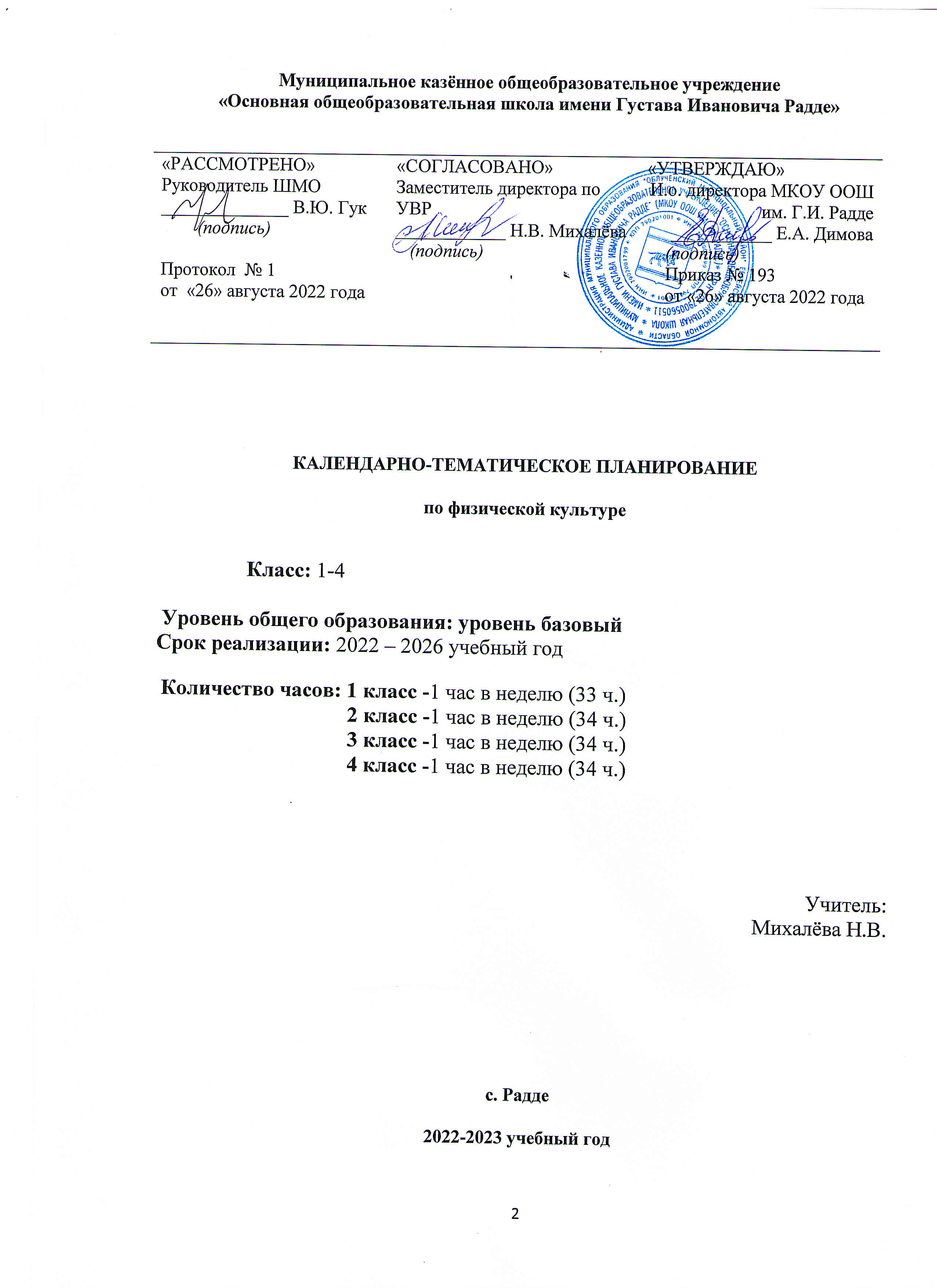 Календарно - тематическое планированиеучебного материала «Физическая культура»  1  класс№урокаСодержание (разделы, темы)К-во часДата проведенияДата проведенияОсновные виды учебной  деятельности (УУД)Материально -техническое оснащение№урокаСодержание (разделы, темы)К-во час планфактОсновные виды учебной  деятельности (УУД)Материально -техническое оснащение1Знания  о  физической  культуреФизическая культура как система разнообразных форм занятий физическими упражнениями. Всероссийский физкультурно-спортивный комплекс «Готов к труду и обороне» (ГТО).Т/Б на уроках физкультуры. Игра «К своим флажкам», «Пятнашки»11Определять и кратко характеризовать влияние физических упражнений на физическое развитие и развитие физических качеств.  Определять ситуации, требующие применения правил предупреждения травматизма.Скакалки, мячиФизическое совершенствование2Лёгкая  атлетикаТ/Б. Бег с ускорением 10-15м., 30 м. Высокий старт 10-15 м.  Прыжки на скакалке. Игра «Два мороза».251Описывать технику беговых упражнений.Скакалки3Бег с ускорением 30 м. (ГТО). Высокий старт 10-15 м. Прыжки на скакалке.Легкоатлетические эстафеты.1Осваивать  технику бега различными способами и прыжков на скакалке.Скакалки4Прыжки на скакалке.  Бег с ускорением. Челночный бег 3x10. Прыжки в длину с места. Игра «Третий лишний».1Демонстрировать прыжки на скакалке. Осваивать  технику бега различными способами и прыжка в длину. Скакалки5Бег с ускорением 30м. (ГТО). Челночный бег 3x10. Прыжки в длину с места.  Игра «Кто быстрее».1Осваивать  технику бега различными способами и прыжка в длину.Рулетка, секундомер6Ходьба с изменением длины и частоты шагов, с перешагиванием через скамейки. Прыжки на заданную линию. « Встречная эстафета » 1Осваивать  технику бега различными способами и прыжка в длину.Рулетка, секундомер7Различные виды ходьбы. Бег в коридорчике 30-40 см. с ускорением 20 м. Прыжки в длину с места. (ГТО). Игра «Кто быстрее».1Осваивать  технику бега различными способами и прыжка в длину.Рулетка, секундомер,мячи8Бег на скорость 30м. Прыжки в длину по ориентирам.  Эстафета «Смена сторон».1Демонстрировать технику бега.Осваивать универсальные умения  по взаимодействию  в парах и группах при выполнении беговых и  прыжковых упражнений.Барьеры, фишки, секундомер,мячи9Подтягивание на высокой перекладине мальчики, на низкой девочки. Прыжки в длину с места и разбега. Игра «Зайцы в огороде».1Осваивать  технику бега различными способами, прыжков и подтягиванияВыявлять ошибки при выполнении бега.Перекладина рулетка10 Прыжок в длину с места и с разбега Равномерный бег (медленный) до 2мин. (ГТО). Подтягивание. Игра «Прыгающие воробушки»1Демонстрировать технику прыжка в длину.Проявлять качества силы,  выносливости и координации при  выполнении прыжков, бега и подтягивания.Перекладина рулетка11Прыжок в длину с разбега. Равномерный (медленный) бег до 3мин. Метание мяча с места на заданное расстояние (ГТО). Игра «Лисы и куры»1Проявлять качества силы, выносливости, быстроты и координации при  выполнении физ. упражнений.Перекладина рулетка, мячи12 Прыжок в длину с разбега. Равномерный бег. Метание мяча с места на дальность. (ГТО).  Подтягивание. Эстафеты с прыжковыми упражнениями.1Демонстрировать технику прыжка в длину с разбега.Соблюдать  правила техники  безопасности  при выполнении  метания.Перекладина рулетка, мячи13Метание мяча на дальность. Кросс по слабо пересеченной местности до 1км. Подтягивание. Игра «Пятнашки».1Описывать и осваивать  технику бросков мяча. Проявлять качества силы в подтягивании.Перекладина мячи14 Подтягивание. (ГТО).Метание мяча на дальность. Кросс по слабо пересеченной местности до 1 км. Круговая эстафета.1Демонстрировать технику подтягивания.  Осваивать  технику метания мяча. Перекладина мячи15Кросс по слабо пересеченной местности до 1 км. Метание мяча на дальность. Преодоление естественных препятствий в легкоатлетических  эстафетах. 1Соблюдать  правила техники безопасности  при метании мяча. Выбирать темп бега индивидуально.Барьеры, мячи, рулетка, фишки16Метание мяча на дальность. (ГТО).Равномерный бег с изменением направления движения.  Круговая эстафета.1Осваивать  технику  метания мяча.  Развивать координацию движений в беге. рулетка, мячи, фишки17Метание мяча на дальность. Бег с преодолением препятствий.  Эстафета «Смена сторон» с прыжковыми заданиями.1Демонстрировать технику метания мяча. Развивать  технику прыжковых упражнений. рулетка, мячи, фишки18Прыжок в высоту. Многоскоки. Равномерный бег 3-4 мин. Игры «Салки», «Прыжки по полоскам».1Проявлять качества силы, выносливости  и координации выполняя броски мяча и бег.Мячи , барьеры19 Равномерный бег 3-4 мин. Прыжок в высоту. Многоскоки Игры «Салки», «Прыжки по полоскам».1Соблюдать  правила техники  безопасности  при выполнении   беговых упражнений.Секундомер, рулетка, мячи, фишки20Способы физкультурной деятельности. Составление режима дня,  комплексов упражнений для формирования правильной осанки и развития мышц туловища, утренней зарядки, физкультминутки. Игры «Проверь себя»,«Мяч капитану»11Узнавать, какправильно распределять время и соблюдать режим дня. Составлятькомплексы упражненийМячи21Знания о физической культуре.История развития физической культуры. Антинарко. Пагубное действие наркотических веществ.  Эстафеты с элементами прикладной гимнастики. Игра «Совушка»11Характеризовать физическую подготовку.  Объяснять как развивать физические качества.Гим. маты, скамейки, лестницы22Гимнастика с основами акробатики.Правила поведения и т/б на уроках гимнастики. Освоение строевых упражнений, ОРУ. Висы и упоры (стоя, лежа). Акробатические    упражнения,    группировка,    перекаты    в группировке. Игра «Смена мест»101Описывать, различать и выполнять строевые упражнения и ОРУ.Гим. маты, перекладина, лестница23 ОРУ  с предметами, развитие координационных, силовых способностей, и гибкости. Висы, подъем прямых ног. Группировка, перекаты, кувырок вперед. Игра «Альпинисты»1Описывать состав и содержание ОРУ. Осваивать навыки выполнения акробатических упражнений и висов.Гим. маты, перекладина лестница24ОРУ, построение в колонну и шеренгу. Висы на канате Акробатические    упражнения,    группировка,    перекаты    в группировке, кувырок вперед. Стойка на лопатках. Игра «Альпинисты»1Соблюдать правила  техники  безопасности при выполнении акробатических упражнений.Гим. маты, перекладина лестница, канат25Висы, подъем прямых ног. Акробатические    упражнения,       перекаты    в группировке, лежа на животе, Игра «Альпинисты»1Демонстрировать висы. Осваивать технику   выполнения лазания, акробатических упражнений и комбинаций.Гим. маты, перекладина, скамейки26Висы, подъем прямых ног. Акробатические    упражнения,       перекаты    в группировке, лежа на животе, Игра «Альпинисты»1Демонстрировать висы. Осваивать технику   выполнения лазания, акробатических упражнений и комбинаций.Гим. маты, перекладина, скамейки27ОРУ. Перестроение. Группировка; перекаты в группировке, кувырок вперед и в сторону. Стойка на лопатках. Игра «Альпинисты»1Осваивать универсальные умения  по взаимодействию  в парах и группах  при разучивании  акробатических упражнений.Гим. маты,  скамейки28Комбинация из освоенных элементов акробатики. Перелезание через горку матов и гимнастическую скамейку. Эстафета с гимнастическими элементами. Игра «Альпинисты»1Осваивать технику  гимнастических упражнений и комбинаций.Гим. маты,   скамейки29 Лазанье по наклонной скамейке, в упоре присев и стоя на коленях. Комбинация из освоенных элементов акробатики.1Осваивать технику  гимнастических  упражнений и комбинаций.Гим. маты,  скамейки30Комбинация из освоенных элементов акробатики. Лазания понаклонной скамейке, в упоре присев и стоя на коленях и лежа на животе. Игра «Салки догонялки»1Демонстрировать элементы акробатики. Осваивать технику  лазания и перелезания. Гим. маты,  скамейки31Освоение навыков равновесия стойка на носках на гимнастической скамейке. Игра «Смена мест»1Осваивать универсальные умения  по взаимодействию  в парах   при разучивании  гимнастических упражнений и выполнение силовых упражнений. Гим. маты,   скамейки32Знания о физической культуре.Физические упражнения, их влияние на физическое развитие и развитие физических качеств. Комплексы упражнений на развитие физических качеств.Игра «Смена мест», «Бой петухов»11Взаимодействовать в парах и группах при выполнении техническихдействий в подвижных играх.Мячи33.Гимнастика с основами акробатики.Правила поведения и т/б на уроках гимнастики. Освоение навыков равновесия стойка на носках, на одной ноге, ходьба по гимнастической скамейке. Комплекс упражнений для формирования правильной осанки. Игра «Смена мест»101Описать  технику упражнений на гимнастической скамейке.Гим. маты,   скамейки, канат34.Упражнение на равновесие на гимнастической скамейке: ходьба различная, повороты. Комплекс упражнений для формирования правильной осанки. 1Осваивать  технику упражнений на гимнастической скамейке.Гим. маты,   скамейки, канат35.Упражнения на гимнастической скамейке: повороты на носках, ходьба выпадами. Танцевальные упражнения «Шаг с прискоком», «Приставные шаги».1Оказывать помощь сверстникам в освоении новых гимнастических упражнений.Гим. маты,  скамейки36.Освоение танцевальных упражнений. «Шаг с прискоком», «Приставные шаги». Упражнения на равновесие на  гимнастической скамейке. Игра «Не урони мешочек»1Осваивать технику  танцевальных упражнений и комбинаций на гим-й скамейке Гим. маты,   скамейки37 Стойка на двух и одной ноге с закрытыми глазами; на скамейке на одной и двух ногах. Ходьба по  гимнастической скамейке. Игра «Пройди бесшумно»1 Соблюдать   правила техники безопасности  при выполнении гим-их упражнений.Гим. маты,   скамейки38Строевые упражнения. Основная стойка; построение в колонну по одному и в шеренгу, в круг; размыкание на вытянутые в стороны руки. Опорный прыжок через «козла». Сгибание - разгибание рук, в упоре лежа, от скамейки.(ГТО). Игра «Становись разойдись»1Осваивать универсальные умения  по взаимодействию  в парах и группах  при разучивании  гимнастических упражнений.Описывать технику опорного прыжка через «козла»Гим. маты,  «козел», скамейки39Строевые упражнения: Основная стойка; построение в колонну по одному и в шеренгу, в круг; размыкание на вытянутые в стороны руки. Опорный прыжок через «козла». Сгибание - разгибание рук, в упоре лежа, от скамейки. Игра «Смена мест».1Соблюдать  правила техники безопасности  при выполнении гим-их упражнений. Проявлять качество силы  при выполнении гимнастических упражнений.Гим. маты,  «козел», скамейки40Повороты на право, на лево, команда «шагом марш!» «Класс стой!» Опорный прыжок через «козла». Танцевальные упражнения Сгибание - разгибание рук, в упоре лежа, от скамейки.(ГТО). Игра «У медведя во бору»1Осваивать точность выполнения строевых приемов. Проявлять качество силы  при выполнении гим-ких упражнений.Гим. маты,  «козел», скамейки41Размыкание и смыкание приставными шагами; перестроение из колонны по одному в колонну по два. Танцевальные упражнения. Опорный прыжок через «козла». Гимнастическая эстафета.1Предупреждать  появления ошибок и соблюдать правила безопасности. Осваивать технику опорного прыжка.Гим. маты,  «козел», скамейки, обручи42Опорный прыжок через «козла».  Освоение ОРУ. Основные положения и движения рук, ног, туловища, выполняемы на месте и в движении. Танцевальные упражнения Игра « Запрещенное движение»1Демонстрировать опорный прыжок через «козла». Описать состав и содержание ОРУ без предметов из числа разученных упражнений.Гим. маты,  «козел», скамейки, обручи43Подвижные игры  Т/б при работе с мячом.   Челночный бег 3Х10м(ГТО)..Игра «Перестрелки»121Принимать адекватные решения в условиях  игровой деятельности.Мячи44 Челночный бег 3Х10м. Игры «Перестрелки»1Осваивать двигательные действия в подвижных играх.Мячи45 Челночный бег 3Х10м. Игры «Перестрелки»1Демонстрировать бросок мяча на дальность.Проявлять быстроту и ловкость во время подвижных игр.Мячи, секундомер46 Челночный бег 3Х10м. Игры «Перестрелки»1Осваивать универсальные умения управлять эмоциями  в процессе учебной  и игровой деятельности.Мячисекундомер47 Челночный бег 3Х10м(ГТО). «Перестрелки»1Проявлять быстроту и ловкость во время подвижных игр.Мячисекундомер48 Игры «Перестрелки»1Осваивать универсальные умения работы с мячомМячи49 Игра «Пионербол»1Соблюдать дисциплину и правила техники безопасности во время подвижных игр.Мячи50 Игра «Перестрелки», «Снайперы».1Проявлять быстроту и ловкость во время подвижных игр.Мячи51Ловля и передача мяча на месте и в движении. Броски в цель-горизонтальную. Игра «Охотники и утки»1Описывать и осваивать технические действия из спортивных игр.Мячи, обручи52Ловля, передача мяча. Броски в цель-горизонтальную.  Игра «Перестрелка».1Моделировать технические действия спортивных игр.Мячи53 Ловля, передача мяча. Броски в цель-горизонтальную. Игра «Перестрелка».1Демонстрировать подачу мяча. Осваивать универсальные умения управлять эмоциями  в процессе учебной  и игровой деятельности.Мячи54Броски мяча в цель - вертикальную. Подача мяча одной рукой через сетку. Прием мяча двумя руками. Игра «Мяч капитану», «Пионербол»1Демонстрировать бросок мяча в цель. Осваивать универсальные умения управлять эмоциями  в процессе учебной  и игровой деятельности.Мячи55.Способы физкультурной деятельности.  Самостоятельные наблюдения за физическим развитием и физической подготовленностью Измерение длины и массы тела, показателей осанки и физических качеств. Игра «Овладей мячом», «Борьба за мяч».11Узнавать, как составлять дневник самоконтроля. Объяснять правила проведения закаливанияМячи56Знания о физической культуре.История развития физической культуры и первых соревнований. Комплексы  физических упражнений для утренней зарядки. Игра «Мяч-капитану».11Характеризовать и объяснять исторические сведения Олимпийских игрМячи57Лёгкая  атлетикаТ/Б при выполнении легкоатлетических упражнений.ОРУ. Разновидности ходьбы.  Бег с ускорением -30 м. Прыжки по разметкам. 101Соблюдать дисциплину и правила техники безопасности во время подвижных  спортивных  игр.Секундомер, мячи, фишки58ОРУ. Разновидности ходьбы. Ходьба по разметкам. Бег с ускорением 30м. Прыжки через верёвочку (высота 30-40см.) и прыжки на скакалке. Игра «Команда - быстроногих».  1Осваивать универсальные умения скоростных и координационных способностей.Секундомер, мячи, фишки, скакалки59Высокий старт. Бег с ускорением 20-30 метров. Прыжки через верёвочку (высота 30-40см.) и прыжки на скакалке.        Игра   «Вызов номеров».1Осваивать навыки выполнения легкоатлетических упражнений.Секундомер, мячи, фишки, скакалки60Высокий старт. Бег с ускорением 20-30 метров. Прыжки через верёвочку(высота 30-40см.) и на скакалке Игра «Воробьи-Вороны»1Демонстрировать  навыки бега. Осваивать  выполнения прыжков в высоту.Секундомер, мячи, фишки, скакалки61 Бег с преодолением препятствий. Прыжки через верёвочку(высота 30-40см.) и прыжки на скакалке. Игра «Воробьи-Вороны»1Осваивать навыки выполнения прыжков в высоту.Скакалки, мячи62Бег с преодолением препятствий. Многоскоки. Прыжки  на скакалке. Легкоатлетические эстафеты. 1Соблюдать дисциплину и правила техники безопасности.Скакалки, мячи63ОРУ. Бег с преодолением препятствий. Прыжок в длину с места(ГТО). и на скакалке.  Игра «Удочка», эстафеты.1Соблюдать дисциплину и правила техники безопасности.Скакалки, мячи64Метание мяча на дальность. Прыжок в длину с разбега с 3-5 шагов. Игра «Третий лишний», эстафеты.1Соблюдать дисциплину и правила техники безопасности.мячи, секундомер65Прыжки в длину с места. Метание мяча на дальность. (ГТО).Кросс по слабо пересеченной местности до 1км. Игра   «Вызов номеров».1Демонстрировать технику прыжка в длину и метания мяча.Рулетка, мячи66ОРУ. Метание мяча на дальность. Кросс по слабо пересеченной местности до 1км.(ГТО). Игра   «Вызов номеров», «Команда быстроногих».  1Проявлять качества силы, быстроты, выносливости и координации при выполнении упражнениймячи, рулеткаИТОГО:66ч.